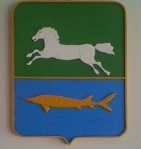 АДМИНИСТРАЦИЯ НАРЫМСКОГО СЕЛЬСКОГО ПОСЕЛЕНИЯПАРАБЕЛЬСКОГО  РАЙОНА  ТОМСКОЙ ОБЛАСТИПОСТАНОВЛЕНИЕ09.12.2020                                                                                                                              №54аО внесении изменений в Постановление Администрации от 14.06.2012 № 26а «Об утверждении Административного регламента предоставления муниципальной услуги «Прием заявлений, документов, а также постановка на учет в качестве нуждающихся в жилых помещениях»В целях приведения муниципальных правовых актов в соответствии с законодательством Российской Федерации,ПОСТАНОВЛЯЮ:Внести в постановление Администрации Нарымского сельского поселения от 14.06.2012 № 26а «Об утверждении Административного регламента предоставления муниципальной услуги «Прием заявлений, документов, а также постановка на учет в качестве нуждающихся в жилых помещениях» (далее - Постановление) следующие изменения:в Административном регламенте предоставления муниципальной услуги «Прием заявлений, документов, а также постановка на учет в качестве нуждающихся в жилых помещениях», утвержденном Постановлением (далее – Административный регламент):подпункт 2 пункта 9 раздела 2 Административного регламента признать утратившим силу;подпункт 4 пункта 9 раздела 2 Административного регламента изложить в следующей  редакции:«4) выписка из Единого государственного реестра недвижимости о правах гражданина и всех членов его семьи на имевшиеся (имеющиеся) у них объекты недвижимости за пять лет, предшествующие дню обращения гражданина с заявлением о принятии на учет;»3) подпункт 5 пункта 9 раздела 2 Административного регламента изложить в следующей редакции:«5) копия паспорта гражданина Российской Федерации или иного документа, удостоверяющего личность заявителя, копия паспорта гражданина Российской Федерации или иного документа, удостоверяющего личность, каждого совместно проживающего с гражданином члена семьи;»4) подпункт 6 пункта 9 раздела 2 Административного регламента изложить в следующей редакции:«6) документы, подтверждающие факт принадлежности гражданина к иной, определенной федеральным законом, указом Президента Российской Федерации или законом Томской области категории граждан, имеющих право на получение жилого помещения в установленном порядке в соответствии с федеральным законом, указом Президента Российской Федерации или законом Томской области (удостоверение, медицинское заключение, справка, подтверждающая факт установления инвалидности, и другие) - при постановке на учет в качестве гражданина, отнесенного законодательством к указанной категории;»5) пункт 9 раздела 2 Административного регламента дополнить подпунктом 6.1 следующего содержания:«6.1) договор найма жилого помещения жилищного фонда социального использования, в случае если гражданин является нанимателем жилого помещения по договору найма жилого помещения жилищного фонда социального использования или членом семьи нанимателя жилого помещения по договору найма жилого помещения жилищного фонда социального использования;» 6) подпункт 8 пункта 9 раздела 2 Административного регламента изложить в следующей редакции:«8) правоустанавливающий документ, подтверждающий право собственности, возникшее до вступления в силу Федерального закона от 21 июля 1997 года N 122-ФЗ "О государственной регистрации прав на недвижимое имущество и сделок с ним", в случае, если гражданин является собственником жилого помещения либо членом семьи собственника жилого помещения;»7) подпункт 10 пункта 9 раздела 2 Административного регламента изложить в следующей редакции:«10) медицинская справка больного члена семьи, страдающего тяжелой формой хронического заболевания, при которой совместное проживание с ним в одной квартире невозможно, в соответствии с перечнем, установленным уполномоченным Правительством Российской Федерации федеральным органом исполнительной власти, в случае, если гражданин имеет в составе семьи такого члена семьи;»8) подпункт 12 пункта 9 раздела 2 Административного регламента изложить в следующей редакции:«12) копия трудовой книжки, заверенная надлежащим образом, и (или) сведения о трудовой деятельности, полученные в порядке, предусмотренном статьей 66.1 Трудового кодекса Российской Федерации, не позднее чем за один месяц до дня обращения с заявлением о принятии на учет, - в случае обращения с заявлением о принятии на учет в орган местного самоуправления по месту нахождения организации, с которой гражданин состоит в трудовых отношениях;»9) пункт 9 раздела 2 Административного регламента дополнить пунктом 14 следующего содержания:«14) согласие заявителя и членов его семьи (при наличии) на обработку персональных данных.»10) абзац 2 пункта 10 раздела 2 Административного регламента изложить в следующей редакции:«Орган местного самоуправления  запрашивает с использование межведомственного информационного взаимодействия документы и (или) информацию, указанные в подпунктах 4), 5.1), 6), 7), 9), 13) пункта 9 регламента, которые находятся в распоряжении органов, предоставляющих государственные услуги, органов, предоставляющих  муниципальные услуги, иных государственных органов, органов местного самоуправления либо,  подведомственным органам или органам  местного самоуправления организаций в соответствии с нормативными правовым актами Российской Федерации, нормативными правовым актами Томской области, муниципальными правовыми актами, если указанные документы не представлены гражданином по собственной инициативе.»11) абзац 3 пункта 10 раздела 2 Административного регламента после слов «Об организации предоставления государственных и муниципальных услуг» дополнить словами «, Закона Томской области от 9 августа 2011 года N 176-ОЗ "Об отдельных вопросах организации предоставления государственных и муниципальных услуг на территории Томской области»;12) в подпункте 2  пункта 10 раздела 2 Административного регламента цифры «21.1, 21.2» заменить цифрами «211, 212 » ;11) в подпункте 3  пункта 10 раздела 2 Административного регламента слова «сеть Интернет» заменить словами  «сеть «Интернет»;13) в  части «а» подпункта 3  пункта 10 раздела 2 Административного регламента слово «законного» исключить;14) в  части «б» подпункта 3  пункта 10 раздела 2 Административного регламента слова «многофункциональных центров» заменить словами «многофункционального центра»;15) дублирующие нормы пункта 10 раздела 2 Административного регламента признать утратившими силу; 16) раздел 2 Административного регламента дополнить пунктами 22.1, 22.2 следующего содержания:«22.1 Гражданин, принятый на учет, не позднее чем в течение тридцати дней со дня возникновения обстоятельств, предусмотренных пунктами 2 - 5 части 1 статьи 56 Жилищного кодекса Российской Федерации, информирует в письменной форме или в форме электронного документа орган местного самоуправления, на основании решения которого гражданин принят на учет, о возникновении указанных обстоятельств.22.2 Решения о снятии с учета граждан в качестве нуждающихся в жилых помещениях должны быть приняты органом местного самоуправления, на основании решений которого такие граждане были приняты на данный учет, не позднее чем в течение тридцати рабочих дней со дня выявления обстоятельств, являющихся основанием принятия таких решений. Решение о снятии с учета оформляется муниципальным правовым актом.»17) Изложить в новой редакции Приложение №2 к Административному регламенту, согласно приложению к настоящему постановлению.Разместить настоящее постановление на официальном сайте муниципального образования Нарымское сельское поселение в информационно-телекоммуникационной сети «Интернет» www.narimskoe.ru.Обнародовать данное постановление в информационном бюллетене Администрации и Совета Нарымского сельского поселения.Настоящее постановление вступает в силу со дня его официального обнародования.Контроль за исполнением настоящего постановления оставляю за собой.Глава поселения                                                               С.В.АбдрашитоваЧаплинская Т.А.(838252) 3-32-32Рассылка:Администрация- 3                                                                                               Приложение к постановлению Администрации от 09.12.2020 №54аПриложение № 2к Административному регламенту предоставления муниципальной услуги «Прием заявлений, документов, а также постановка граждан на учет в качестве нуждающихся в жилых помещениях»ЗАЯВЛЕНИЕ
о принятии на учет граждан в качестве нуждающихся в жилых помещениях, предоставляемых по договорам социального наймаПрошу принять меня на учет граждан в качестве нуждающихся в жилых помещениях, предоставляемых по договорам социального найма в соответствии со статьей 51 Жилищного кодекса Российской Федерации, в связи с (отметить нужное):найма, договорам найма жилых помещений жилищного фонда социального использования или членом семьи нанимателя жилого помещения по договору социального найма, договору найма жилого помещения жилищного фонда социального использования либо собственником жилых помещений или членом семьи собственника жилого помещения;договору найма жилого помещения жилищного фонда социального использования или членом семьи нанимателя жилого помещения по договору социального найма, договору найма жилого помещения жилищного фонда социального использования либо собственником жилого помещения или членом семьи собственника жилого помещения и обеспечен общей площадью жилого помещения на одного члена семьи менее учетной нормы площади жилого помещения;помещений требованиям;договору найма жилого помещения жилищного фонда социального использования, членом семьи нанимателя жилого помещения по договору социального найма, договору найма жилого помещения жилищного фонда социального использования или собственником жилого помещения, членом семьи собственника жилого помещения, проживающим в квартире, занятой несколькими семьями, и в составе семьи имеется больной, страдающий тяжелой формой хронического заболевания, при которой совместное проживание с ним в одной квартире невозможно, и не имею иного жилого помещения, занимаемого по договору социального найма, договору найма жилого помещения жилищного фонда социального использования или принадлежащего на праве собственности;могут предоставляться жилые помещения муниципального жилищного фонда в случаях, предусмотренных частью 4 статьи 49 Жилищного кодекса Российской Федерации, в соответствии с федеральным законом, указом Президента Российской Федерации или законом Томской области (указать основание):2. Члены семьи заявителя <1>:супруг (супруга):дети:родители:На моем иждивении находится несовершеннолетний, недееспособный или ограниченно дееспособный гражданин (граждане):Иные лица,  признанные членами семьи в судебном порядке:Я и члены моей семьи (при их наличии) проживаем по адресу (адресам):Я и члены моей семьи (при их наличии) подтверждаем достоверность и полноту сведений, указанных в заявлении.К заявлению прилагаются документы:Подписи заявителя и членов его семьи (при их наличии) <2>:Обязуюсь не позднее чем в течение тридцати дней со дня возникновения обстоятельств, предусмотренных пунктами 2 – 5 части 1 статьи 56 Жилищного кодекса Российской Федерации, проинформировать в письменной форме или в форме электронного документа орган местного самоуправления, принявший меня на учет, о возникновении указанных обстоятельств.Решение о принятом решении прошу выдать или направить по почте
В(наименование органа местного самоуправления)(наименование органа местного самоуправления)(наименование органа местного самоуправления)отот(фамилия, имя, отчество (последнее - при наличии))(фамилия, имя, отчество (последнее - при наличии))проживающего по адресу:проживающего по адресу:проживающего по адресу:не являюсь нанимателем жилых помещений по договорам социального
являюсь нанимателем жилого помещения по договору социального найма,
проживаю в помещении, не отвечающем установленным для жилых
являюсь нанимателем жилого помещения по договору социального найма,
отношусь к категории граждан, которым по договорам социального найма
Состав моей семьиСостав моей семьичеловек:количество членов семьи (цифрой и прописью)1. Заявитель1. Заявитель(фамилия, имя, отчество (последнее – при наличии),число, месяц, год рождения)(фамилия, имя, отчество (последнее – при наличии),число, месяц, год рождения)(фамилия, имя, отчество (последнее – при наличии),число, месяц, год рождения)(фамилия, имя, отчество (последнее – при наличии),число, месяц, год рождения)(фамилия, имя, отчество (последнее – при наличии),число, месяц, год рождения)(фамилия, имя, отчество (последнее – при наличии),число, месяц, год рождения)(фамилия, имя, отчество (последнее – при наличии),число, месяц, год рождения)(фамилия, имя, отчество (последнее – при наличии),число, месяц, год рождения)(фамилия, имя, отчество (последнее – при наличии),число, месяц, год рождения)(фамилия, имя, отчество (последнее – при наличии),число, месяц, год рождения)(фамилия, имя, отчество (последнее – при наличии),число, месяц, год рождения)(фамилия, имя, отчество (последнее – при наличии),число, месяц, год рождения).1.2....(фамилия, имя, отчество(последнее – при наличии))(подпись)(дата)(фамилия, имя, отчество(последнее – при наличии))(подпись)(дата)(отметить нужное) на следующий адрес:20г.(подпись)(дата)